AP® BiologyQUICK REFERNCECLASS WEBSITEhttps://ftcsc.instructure.com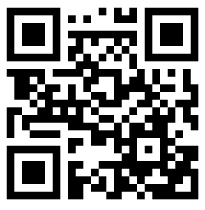 CONTACT INFORMATIONe-mail:		paul.osterman@ftcsc.k12.in.us	school 		317-803-5674GRADE BREAKDOWNTests			65%Labs/Projects		25%Quizzes/Homework	10%REQUIRED MATERIALSTextbook: Biology, AP® Edition, Campbell, Neil A. and J. Reece, 8th Edition (2008)Pen and PencilCalculator (simple, four-function with square root button)Colored pencils (small set)Three-ring binder to organize materials (optional)Advance Placement BiologyCourse OverviewThis AP Biology course is designed to offer students a solid foundation to introductory college-level biology.  By structuring the course around the four Big Ideas, Enduring Understandings, and Science Practices as outlined by the College Board, students will be assisted in developing an appreciation for the study of life and helped to identify and understand unifying principles within a diversified biological world.Science is a way of knowing.  Therefore, knowing about Biology requires that students learn the process of inquiry and develop critical thinking skills.  The course will focus not only on knowing science content, but also learning skills to analyze and interpret data, and to communicate information in a meaningful way to others.At the end of the course, students will have an awareness of the integration of other sciences into the study of Biology, understand how our own species is similar, yet different from other species, and become knowledgeable and responsible citizens by understanding biological issues that could potentially impact their lives.Course ExpectationsAP Biology is a challenging and fun course. It provides students with an opportunity to develop a conceptual framework for modern biology, emphasizing applications of biological knowledge and critical thinking to environmental and social concerns. This is a college-level course, and students will be held to high expectations and mature responsibilities just like a college freshman Biology major taking Introduction to Biology.A good rule-of-thumb for time required outside of class is 1-2 hours per hour of class time. This means students should expect to spend 5-10 hours each week outside of class studying and completing various tasks. Some of the required AP labs require more time than our class periods allow. There will be occasions when students will need to spend lab time outside of regular school hours. Students may have to come in before and/or after school to complete certain labs. The AP Biology Exam will be taken on Monday, May 14, 2018, at 8:00am. Everything students do in this class will prepare them to pass the AP exam. To prepare students for the AP exam, all unit tests will have an AP format, including multiple choice, free response, and grid-in questions. Instructional ContextThis course in AP biology will be taught to seniors. Students taking AP Biology do so as a capstone to their AP science studies. Many of the students who enroll in the course have previously taken AP courses like AP Chemistry. Classes meet daily for approximately fifty- minutes per class period. Students enrolling in the course typically have a significant interest in science and research and may major in some sort of science in college. Late WorkIf any work will be turned in late, the student must discuss the situation with the instructor prior to the due date. At the instructor’s discretion, additional time for the work may be granted. In such instances, penalties related to the score earned for the assigned may also be levied. AssessmentTests will be regularly administered throughout each semester. Tests cover material from multiple chapters. Additionally, tests will be cumulative. After the first test, subsequent tests will be constructed such that 90% of the test will evaluate current material and the remaining percentage of the test will be over any prior content. This is done because the AP exam in May will be a cumulative test. Labs are a major component of the course. You will regularly perform laboratory investigations related to the content covered in the various instructional units. You are expected to be prepared for all labs by understanding content, reading laboratory instructions, and preparing for the instructor any questions that you may have. Selected portions of the laboratory work may be completed outside of class time, either before or after school or on specified “lab nights,” to fulfill the laboratory experience requirement. Formal lab write-ups will be due approximately one week after labs are completed. Evaluative emphasis will be placed on methodology, representation of data, and analysis. Quizzes will be given regularly as a means of checking to make sure students are mastering content as they progress through each unit. Individual quizzes will be short, usually 5-10 questions in length, and will always be announced in advance. Some quizzes will be taken using Clickers. Bonus opportunities will be assigned at the instructor’s discretion.Instructional Resources1. Campbell, Reece et al., Biology 8th ed. 2008. Pearson Benjamin Cummings. ISBN – 978-0-13-135691-72. Science News – used for current updates and expansions of topics covered in class.  3. DVD’s – Human Genetics, BioSci II, Cells – used for additional images and movies on course related topics.4. The Web – various web sites (The Biology Project, The Biology Place, NCIM etc.) are used to                        expand topics, provide reading documents or for searching out answers to                        questions raised in class.5. Howard Hughes Medical Institute video series – used for several topics in the evolution unit.6.  Software – Logger Pro, Excel and Word (for processing data and writing lab reports).7. AP Biology Investigative Labs: an Inquiry Based ApproachAdvanced Placement Biology ContentThis course in AP Biology is structured around the four Big Ideas; the Enduring Understandings within the big Ideas, and the Essential Knowledge within the Enduring Understandings.The Big Ideas:Big Idea 1: The process of evolution drives the diversity and unity of life.Big Idea 2: Biological systems utilize fee energy and molecular building blocks to grow, to                     Reproduce, and to maintain dynamic homeostasis.Big Idea 3: Living systems store, retrieve, transmit and respond to information essential to life processes.Big Idea 4: Biological systems interact and these systems and their interactions possess complex properties.The Investigative Laboratory ComponentThe course is structured around inquiry in the lab and the use of seven science practices throughout the course.   Students will be given the opportunity to engage in student-directed laboratory investigations throughout the course using a minimum of 25% of instructional time.  Students will conduct a minimum of eight inquiry-based investigations (two per big idea) throughout the course, as described in AP Biology Investigative Labs: an Inquiry Based Approach.  The science practices covered by each lab are listed in this document.  These practices are:The Seven Science Practices1. The student can use representations and models to communicate scientific phenomena and solve scientific     problems.2. The student can use mathematics appropriately.3. The student can engage in scientific questioning to extend thinking or to guide investigations within the     context of the AP course.4. The student can plan and implement data collection strategies appropriate to a particular scientific question.5. The student can perform data analysis and evaluation of evidence.6. The student can work with scientific explanations and theories.7. The student is able to connect and relate knowledge across various scales, concepts and representations in     and across domains.Units of InstructionThe course content has been divided into eight instructional units.  Related chapters are organized into units.  Four units will be presented each semester.  The Four Big Ideas will be interwoven within the units.  A correlation of these units with the Essential Understandings is given in tables at the end of this document.Lab Schedule – by Big Idea and Content UnitBelow is a table that correlates the labs by each Big Idea and Content Unit.  It is hoped that all labs listed per Big Idea can be covered, but at least a minimum of two will be covered in Inquiry format.   The science practices covered in each lab are listed in AP Biology Investigative Labs: an Inquiry Based Approach.Additional labs will be conducted to deepen students’ conceptual understanding and to reinforce the application of science practices within a hands-on, discoverer based environment.  Directed Inquiry will be the most common method of lab instruction used.  The course will provide opportunities for students to develop, record, and communicate the results of their laboratory investigations.  Lab report formats will vary and may include the following: formal lab report, PowerPoint presentation, poster board presentation, oral presentation, response to directed questions on the lab or other format.  Students will be required to maintain a portfolio of their lab activities on a flash drive or other storage device to take with them to college.Instructor’s Conceptual Framework for BiologyThe instructor’s conceptual framework for understanding Biology is well illustrated by a quote from Theodosius Dobzhansky (1973):“Nothing in Biology makes sense except in the light of Evolution”This conceptual framework will manifest itself in questions such as:What is the adaptive value of _________?Why has _____________ persisted over time?What is the role of the environment in _____________?  If the environment changes, what might happen over time?Does ________ improve the ability of the organism to survive and reproduce?  How?The instructor will try to illuminate the “light of evolution” each and every class period.  Suggested Note-taking MethodsCornell notes are suggested as a means of capturing and processing important ideas discussed in class. No specific note-taking method is required for the course, but by organizing information using the Cornell notes format, research has suggested students are better able to recall and retain information. Paper organized in the Cornell note format will always be available to students.HomeworkThe bulk of the work done outside of class will take the form of reading, thinking, and writing. Students will be asked to read the chapters in each unit prior to their study in class. Additionally, labs or projects will likely be finished outside of class time. There may be reinforcement activities assigned for various chapters, and assigned daily work by need to be finished outside of class as well. Some lectures may be viewed online. In such instances students are required to take notes on the material covered in the online lectures. Essential Knowledge DocumentsStudents will have the essential knowledge items and related learning objectives for each unit explicitly stated. The goal of this practice is to help students understand the expectations of student learning from the College Board. For each instructional unit, students will complete essential knowledge documents.The essential knowledge documents describe the essential knowledge items for each instructional unit. Key learning objectives for each essential knowledge item are tied together. Students are then required to cite illustrative examples from reading, lectures, labs, or class activities that fulfill these objectives. At the bottom of each learning objective, students then draw or cite a figure in their textbook that can serve as a visual reminder of the concepts covered in the learning objective.This practice will tie together chapters, instructional units, essential knowledge items, learning objectives, and the Big Ideas.There are a number of goals for this particular practice. Students will see the connections between essential knowledge items and their associated learning objectives. Students will connect the concepts we are learning in class to the specific learning objectives. Students will identify or create visual cues that will help them later recall concepts related to the various learning objectives. It is hoped that these essential knowledge packets will serve as a powerful review tool prior to unit and semester tests in addition to AP exam.Investigative ProjectsInvestigative projects may be used to create opportunities for students to extend the learning objectives from the Big Ideas outside of the laboratory investigations.  The projects will be given to the students in the form of a choice board.  One of the options in the choice board will be the format of the project.  Students may develop projects in the any of the following formats: written report, poster presentation, digital presentation, informational pamphlet, leading an online discussion group, or oral presentation. Other possibilities must be cleared with the instructor.One of the options in the choice board will be for students to connect their biological and scientific knowledge to major social issues.  The topics offered in the choice board are anticipated to change especially as new subjects or current events emerge in the field of Biology.  Students will be required to complete one investigative project per nine weeks for a total of four projects.  At least one project over the year must be related to a major social issue.The completion of these projects using the choice board will give students an opportunity, outside the laboratory investigations, to review the significant ideas of each instructional unit. Since the instructional units are designed to connect to the Big 4 ideas, these projects will tie these projects to the units and to the Big Ideas.  Choice Board by Unit, Big Idea, and Possible TopicsBig Idea 1: The process of evolution drives the diversity and unity of LifeBig Idea 2: Biological systems utilize free energy and molecular building blocks to grow, to reproduce and to maintain dynamic homeostasis.Big Idea 3: Living systems store, retrieve, transmit and respond to information essential to life processes.Big Idea 4: Biological systems interact, and these systems and their interactions posses complex properties.Unit 1 – Introduction and Biochemistry   1 – Introduction to AP Biology   2 – Chemistry of Life    3 – Water    4 – Carbon and Molecular Diversity   5 - MacromoleculesSuggested LabsIntroduction to Inquiry Labs, GraphingArtificial Selection – predator/prey selection       simulationMacromolecules – testing and model makingEssay Writing, Rubric Setting, Practice Grading Unit 2 – Cells and Cell Cycle   7 – Membrane Structure and Function   6 – Tour of a Cell  12 – Cell Cycle  44 – Osmoregulation and Excretion          Suggested LabsCell observations with a MicroscopeOsmosis – dialysis tubing, potatoesMitosisUnit 3 – Cellular Energy    8 – Introduction to Metabolism    9 – Cellular Respiration  10 – PhotosynthesisSuggested LabsEnzymes – computer probe labRespiration – pea respirationPhotosynthesis – computer probe labUnit 4 – Organism Form and Function   11 – Cell Communication   45 – Hormones, the Endocrine System   48 – Neurons, Synapses and Signaling   43 – Immune System   40 – Animal Form and FunctionSuggested LabsCell Communication – simulation or website                                       investigationHormones – project (Endocrine diseases)Nerve signaling – simulation or website investigationUnit 5 – Genetic Basis of Life   13 – Meiosis and Sexual Life Cycles   14 – Mendel and the Gene Idea   15 – Chromosome Basis of Inheritance   21 – Genomes and their EvolutionSuggested LabsMeiosis simulationFast Plant – who’s the daddy?Fruit Fly Genetics simulation, Chi Square test Human Genetic Diseases – projectUnit 6 – Gene Activity, Biotechnology   16 – Molecular Basis of Heredity   17 – From Gene to Protein   18 – Regulation of Gene Expression   20 – Biotechnology   19 – Viruses (self-study)Suggested LabsDNA IsolationTransformation using pGLORestriction Enzymes and Gel ElectrophoresisUnit 7 – Evolution and Phylogeny   22 – Descent with Modification: Darwin   23 – Evolution of Populations   24 – Origin of Species   25 – History of Life on Earth   26 – Phylogeny and the Tree of LifeSuggested LabsPopulation GeneticsEvo-Devo – videos from HHMIBlast  LabUnit 8 – Ecology   52 – Introduction to Ecology   53 – Population Ecology   54 – Community Ecology   55 – Ecosystems   56 – Conservation Biology   51 – Animal Behavior (self-study)Suggested LabsAnimal Behavior – red worms or pillbugsTranspiration – whole plant methodAquatic Production – ecosystem simulation with probesConservation of a species - projectBig Idea 1: EvolutionLab – Artificial Selection – predator/prey simulationLab – Population GeneticsLab – DNA Comparisons by BLASTContent UnitUnit 1Unit 7Unit 7Big  Idea 2: Cellular ProcessesLab – Diffusion & OsmosisLab -  Photosynthesis – computer probesLab – Cellular RespirationContent UnitUnit 2Unit 3Unit 3Big Idea 3: Genetics and Information TransferLab – Cell Division: Mitosis and MeiosisLab - Bacterial TransformationLab – Restriction Enzyme Analysis of DNAContent UnitUnit 2 and Unit 5Unit 6Unit 6Big Idea 4: InteractionsLab – Energy Dynamics – aquatic ecosystemsLab – Whole Plant TranspirationLab – Behavior – red worms or pillbugsLab – Enzymes – computer probesContent UnitUnit 8Unit 8Unit 8Unit 3Content UnitBig IdeaPossible Topics – Students may suggest othersUnit 1 – Introduction and Biochemistry2 and others- Relationship of protein folding and structure to function- How organisms exploit the properties of water to survive- Adaptations of organisms to changing water levels- Acid precipitation- Symptoms of trace element deficiency- Adaptations of organisms to Se or other toxic elementsUnit 2 – Cells and Cell Cycle3 and others- Factors that control or regulate cell cycle- Hayflick limit – what is it and what does it mean to cell cycle?- Aging diseases such as Progeria- Multi-cellularity - evolution of complexity- Cancer – when cell division control goes wrongUnit 3 – Cellular Energy2 and others- Global climate change and photosynthesis- Why do cells use ATP?- What’s new in brewing?- Diseases of the human respiration system- Why evolution needed aerobic respirationUnit 4 – Organism Form and Function3 and others- Human Endocrine diseases – causes and cure?- Linking cell communication, the endocrine system and the nervous system- When nerve signaling doesn’t work- Immune system disorders – causes and cure?- HIV – what is the latest?Unit 5 – Genetic Basis of Life3 and others- Human Genetic disease report – cause and cure?- RNA harnessed to control cells- RNAi – what is it and what does it do?- Epigenetics – how important is it?- Alphabet of Life – origin of the genetic codeUnit 6 – Gene Activity and Biotechnology3 and others- Development of Glofish - Genetically modified pets – just because we can, should we?- HOX genes – why are they important?- What’s the latest in gene therapy?- What’s the latest technology break-through in biotechnology?Unit 7 – Evolution and Phylogeny1 and others- Deep sea events – the origin of life location?- Evolution of dogs – evolution in an eye-blink- Evo-Devo – what is it all about?- Gene duplication and human evolution- the RNA world’s role in the origin of life- Sponges or Comb jellies as the earliest animal?- How many kingdoms should we have?Unit 8 – Ecology4 and others- Acid precipitation – why should we worry?- Global warming – truth or fiction?- Humans: cause of latest mass extinction event?- Invasive species in our town, county and state- Supersites in our state – location and cleanup progressEssential KnowledgeChapters/SectionsIllustrative Examples Covered1.a.1 natural selection is a major mechanism of evolution.22.223.2- Graphical analysis of allele frequencies in a population- Application of the Hardy-Weinberg equilibrium equation1.a.2 Natural selection acts on phenotypic variations in populations.23.1, 23.4- Peppered moth- Sickle cell Anemia- Pesticide resistance in insects- Artificial selection- Antibiotic resistance- Loss of genetic diversity in monoculture1.a.3: Evolutionary change is also driven by random processes.23.3- Allele loss by genetic drift, Founders Effect and Bottlenecking1.a.4 Biological evolution is supported by scientific evidence from many disciplines including mathematics.22.325.2- Field observations- Fossil record- Homology and Analogy- Biogeography- Analysis of phylogenetic trees- Construction of phylogenetic trees based on sequence data1.b.1 Organisms share many conserved core processes and features that evolved and are widely distributed among organisms today.25.1, 25.3- Cytoskeleton similarities- Membrane-bound organelles (mitochondria and/or chloroplasts)- Linear chromosomes- Universal genetic code1.b.2 Phylogenetic trees and cladograms are graphical representations (models) of evolutionary history that can be tested.26.1 - 26.3- Number of heart chambers in animals- Opposable thumbs- Absence of legs in some sea mammals1.c.1 Speciation and extinction have occurred throughout the Earth’s history.24.3, 24.4, 25.4- Five major extinction events- Human impact on ecosystems and species extinction rates1.c.2 Speciation may occur when two populations become reproductively isolated from each other.24.1- Galapagos fauna examples- African violet examples- Salamander examples1.c.3 Populations of organisms continue to evolve.24.2, 44.1- Chemical resistance in many species- Observed directional phenotypic change in a population (Grants study)- A eukaryotic example that describes evolution of a structure or process.1.d.1 There are several hypothesis about the natural origin of life on Earth, each with supporting scientific evidence.4.1 25.1, 25.3- Abiogenesis of Life- Miller and Urey experiments- Volcanic vents- Comets and meteors1.d.2 Scientific evidences from many disciplines supports models of the origin of life. 25.126.6- Abiogenesis of Life- Miller and Urey experiments- Volcanic ventsEssential knowledgeChapters/sectionsIllustrative examples covered2.a.1 All living systems require constant input of free energy.8.1 - 8.39.1 -  9.510.1, 10.2, 10.340.1 - 40.451.553.2, 53.455.2, 55.3- Krebs cycle- Glycolysis- Electron Transport Chain- Fermentation-Light Reaction- Calvin cycle- Endothermy and Ectothermy- Seasonal reproduction in animals and plants- Life history strategy- Change in the producer level can affect the number and size of other trophic levels- change in energy resource levels such as sunlight can affect the number and size of the trophic levels2.a.2 Organisms capture and store free energy for use in biological processes.8 .39.1 – 9.510.1 – 10.3- ATP- NADH in respiration- NADP in photosynthesis2.a.3 Organisms must exchange matter with the environment to grow, reproduce and maintain organization.3.1 – 3.34.1, 4.26.2- Cohesion and Adhesion- High specific heat capacity- Universal solvent supports reactions- Heat of vaporization and Heat of fusion- Water’s thermal conductivity2.b.1 Cell membranes are selectively permeable due to their structure.7.1, 7.2- Fluid mosaic model of membranes- Diffusion- Aquaporins- NA+/K+ pump2.b.2 Growth and dynamic homeostasis are maintained by the constant movement of molecules across membranes.7.3 – 7.5- Simple diffusion- Glucose transport- NA+/K+ pump- H+ pump2.b.3 Eukaryotic cells maintain internal membranes that partition the cell into specialized regions.6.2 – 6.5- Nuclear envelope- Endoplasmic reticulum- Mitochondria and Chloroplasts- Golgi bodies2.c.1 Organisms use feedback mechanisms to maintain their internal environments and respond to external environmental changes.18.1, 18.240.244.445.2- Operons and Eukaryotic gene control mechanisms- Endothermy and Ectothermy- Kidney function- Glucose regulation- Calcium regulation2.c.2 Organisms respond to changes in their external environments.40.244.451.1 – 51.3- Endothermy and Ectothermy- Kidney function- Animal behavior examples2.d.1 All biological systems from cells and organisms to populations, communities, and ecosystems are affected by complex biotic and abiotic interactions including exchange of matter and free energy.12.552.553.1 – 53.554.1 – 54.555.1 – 55.4- Cell density- Temperature and water availability- Sunlight- Symbiosis (mutualism, commensalism, parasitism)- Predator-prey relationships- Water and nutrient availability, temperature, salinity, and pH- Availability of nesting sites- Food chains and food webs- species diversity- Population density2.d.2 Homeostatic mechanisms reflect both common ancestry and divergence due to adaptation to different environments.40.2, 40.344.2, 43.356.1- Gas exchange in aquatic and terrestrial plants- Digestive mechanisms in animals- Respiration systems of aquatic and terrestrial animals- Nitrogenous was production and elimination in aquatic and terrestrial animals- Excretory systems across the animal Kingdom- Thermoregulation in animals (countercurrent exchange mechanisms)2.d.3 Biological systems are affected by disruptions to their dynamic homeostasis.40.2, 40.343. 2- 44.456.1- Physiological responses to toxic substances- Dehydration- Immunological responses to pathogens, toxins and allergens- Invasive and/or eruptive species- Human impact- Natural disasters2.d.4 Plants and animals have a variety of chemical defenses against infections that affect dynamic homeostasis.43.1 – 43.454.2- Invertebrate immune systems have nonspecific response mechanisms- Vertebrate immune systems have specific response mechanisms- Plants have a variety of defense mechanisms2.e.1 timing and coordination of specific events are necessary for the normal development of an organism, and these events are regulated by a variety of mechanisms.18.2 – 18.425.5- Morphogenesis of fingers and toes- Eukaryotic gene control mechanisms- HOX genes2.e.2 Timing and coordination of physiological events are regulated by multiple mechanisms.24.111.1- Release and reaction of pheromones- Visual displays in the reproductive cycle- Quorum sensing in bacteria2.e.3 Timing and coordination of behavior are regulated by various mechanisms and are important in natural selection.51.1, 51.2, 54.1- Hibernation, estivation, migration and courtship behaviors- Niche and resource portioningEssential knowledgeChapters/sectionsIllustrative examples covered3.a.1 DNA and in some cases RNA, is the primary source of heritable information.17.316.1, 16.217.1 – 17.419.220.1, 20.2- Addition of a poly-A tail- Addition of a GTP cap- Excision of introns- Enzymatic reactions- Transport by proteins- Synthesis and degradation- Electrophoresis- Plasmid-based transformations- Restriction enzyme analysis of DNA- PCR- Genetically modified foods- Transgenic animals, cloned animals- Pharmaceuticals such as Humulin3.a.2 In eukaryotes, heritable information is passed to the next generation via processes that include the cell cycle and mitosis, or meiosis plus fertilization.12.1 – 12.313.1 – 13.3- Mitosis-promoting factor (MPF)- Platelet-derived growth factor (PDGF)- Cancer results from disruptions in cell cycle control- Meiosis and sexual life cycles3.a.3 The chromosomal basis of inheritance provides an understanding of the pattern of passage (transmission) of genes from parent to offspring.14.1 – 14.415.1 – 15.420.4- Sickle cell anemia- Tay-Sachs disease- Huntington’s disease- X-linked traits- Klinefelter’s syndrome- Trisomy 21/Down syndrome- Civic issues such as ownership of genetic information, privacy, historical contexts etc.3.a.4 the inheritance pattern of many traits cannot be explained by simple Mendelian genetics.15.1 – 15.5- Sex-linked genes reside on the X chromosome in humans- The Y chromosome is small and carries few genes- In mammals and flies, females and XX and males and XY; X-linked recessive traits are usually expressed in males- Some traits are sex limited or sex influenced- Maternal inheritance of mitochondria and chloroplasts3.b.1 Gene regulation results in differential gene expression leading to cell specialization.18.1 – 18.3- Promoters- Terminators- Enhancers3.b.2 A variety of intercellular and intracellular signal transmissions mediate gene expression.11.1, 11.418.1 – 18.4- Cytokines regulate gene expression to allow for cell replication and division- Levels of cAMP regulate metabolic gene expression in bacteria- Expression of the SRY gene triggers the male sexual development pathway in animals- Morphogens stimulate cell differentiation and development- Changes in p53 activity can result in cancer- HOX genes and their role in development3.c.1 Changes in genotype can result in changes in phenotype.15.416.217.523.4- Antibiotic resistance mutations- Pesticide resistance mutations- Griffith’s experiments in transformation- Sickle cell disorder and heterozygote advantage3.c.2 Biological systems have multiple  processes that increase genetic variation.13.4- Sexual reproduction and random assortment of chromosomes- Random fertilization- Crossing over of chromosomes3.c.3 Viral replication results in genetic variation, and viral infection can introduce genetic variation into the hosts.19.1, 19.2- Transduction in bacteria- Transposons present in DNA3.d.1 Cell communication processes share common features that reflect a shared evolutionary history.11.1, 11.2- Use of pheromones to trigger reproduction and developmental pathways- Response to external signals by cells- Cell signaling mechanism comparison across bacteria to eukaryotes3.d.2 Cells communicate with each other through direct contact with other cells or from a distance via chemical signaling.11.1, 11.243.248 1 – 48.345.1 – 45. 3- Plasmodesmata between plant cells allow material to be transported from cell to cell- Immune cells interact by cell-cell contact such as with T-cells and killer T-cells- Neuron transmission across synapsis- Neurotransmitters- Insulin and glucagon- Pituitary hormones3.d.3 Signal transduction pathways link signal reception with cellular response.11.3- G-protein linked receptors- Ligand-gated ion channels- Receptor tyrosine kinases- Secondary messengers such as cAMP, Calcium ions, and IP3.3.d.4 changes in signal transduction pathways can alter cellular response.11.4- Diabetes, heart disease, cancer- Effects of neurotoxins, poisons, and pesticides- Drug interactions3.e.1 Individuals can act on information and communicate it to others.51.1- Fight or flight response- Predator warnings- Avoidance responses- Territorial marking in mammals- Bee dances, bird songs- Courtship and mating behaviors3.e.2 Animals have nervous systems that detect external and internal signals, transmit and integrate information and produce responses.48.1 – 48.4- Acetylcholine- Epinephrine- Dopamine- GABA- Neuro-hormone production- Neurotransmission and responsesEssential knowledgeChapters/sectionsIllustrative examples covered4.a.1 The subcomponents of biological molecules and their sequence determine the properties of that molecule.5.1 – 5.5- Functions groups- Monomers and polymers- Levels of protein structure- Carbohydrates- Lipids4.a.2 The structure and function of subcellular components and  their interactions, provide essential cellular processes.6.2 – 6.5- Organelle structure and function- Endomembrane system- Cytoskeleton (microtubules, microfilaments, and intermediate fibers)4.a.3 Interactions between external stimuli and regulated gene expression results in specialization of cells, tissues and organs.18.4- Promoters and gene expression- Enhancers and gene expression- Regulation of gene control mechanisms4.a.4 Organisms exhibit complex properties due to interactions between their constituent parts.44.1 – 44.348.451.1 – 55.4- Osmoregulation and Excretory system- Nerve signal transmission and response to external stimuli- Animal behavior examples4.a.5 Communities are composed of populations of organisms that interact in complex ways.53.1 – 53.654.1, 54.2- Predator/pre relationships- Symbiotic relationships- Niche resource partitioning4.a.6 Interactions among living systems and with their environment result in the movement of matter and energy.54.255.1 – 55.456.4- Food chains and food webs- Carbon cycle, nitrogen cycle- Biological magnification of DDT4.b.1 Interactions between molecules affect their structure and function.5.48.4, 8.5- Protein structure levels and folding- ATP cycling- Enzyme active sites and allosteric sites4.b.2 Cooperative interactions within organisms promote efficiency in the use of energy and matter.40.144.1 – 44.325.1- Exchange of gases- Circulation of fluids- Excretion of wastes as linked to environment- Bact. comm. in/around deep sea vents4.b.3 Interactions between and within populations influence patterns of species distribution and abundance.54.1 – 54.3- Examples of uniform, clumped and random distributions- Loss of keystone species; sea urchins, kelp and sea otters- Theoretical versus realized niches such as in barnacles, fence lizards4.b.4 Distribution of local and global ecosystems changes over time.25.455.556.1- Meteor impact on dinosaurs- Continental drift and mass extinctions- El Nino- Dutch elm disease or Emerald Ash borer4.c.1 Variation in molecular units provides cells with a wider range of functions.5.1 – 5.543.321.5- Different types of p’lipids in cell membr- Amino acid composition,  protein fxn- Different types of hemoglobin- Different types of chlorophylls- Molecular diversity of antibodies in response to an antigen- Gene families and pseudogenes4.c.2 Environmental factors influence the expression of the genotype in an organism.14.3- Height and weight in humans- flower color based on soil pH- Sex determination in reptiles- Darker fur in cooler regions of the body in rabbits and cats4.c.3 The level of variation in a population affects population dynamics.23.1 – 23.3- Cheetahs, prairie chickens, condors - Bottle necking events4.c.4 the diversity of species within an ecosystem may influence the stability of the ecosystem.54.256.1- Keystone species, sea urchins, kelp and sea otters- Clear cutting forestry practices